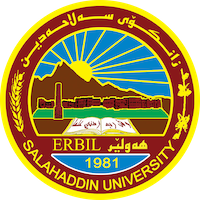 جامعة صلاح الدين_اربيلكلية الادراة والاقتصادقسم اادراة المنظمات السياحية(دور العلاقات العامة في تعزيز الصورة الذهنية)مشروع التخرجبحث مقدم الى لجنة قسم ادارةالمنظمات السياحية كجزءمن متطلبات نيل درجة البكالوريوس في (اختصاص ادارة المنظمات السياحية)اعداد:محمد علی رضا قادرباشراف:ا.م.جبرائيل احمد اسماعيلاربيل _اقليم كردستانتشرين الثاني _2022